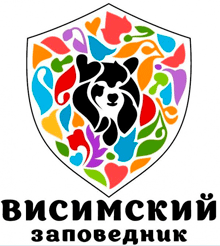 Итоги конкурса Скопа - птица 2018 года20.12.2018Итоги конкурса рисунков "Скопа - птица 2018 года".Дошкольный возраст:1 место - Набокова Вероника, город Невьянск;2 место - Чухлов Макар, город Екатеринбург;3 место - Свищева Полина,город Екатеринбург.Дети от 7 до 11 лет:1 место - Самитов Евгений, город Верхний Тагил;2 место - Зиннурова Алина, город Верхний Тагил;3 место - Бодрова Анна, село Быньги.Дети от 12 до 17 лет:1 место - Хмелева Анастасия, город Верхний Тагил;2 место - Пикулев Гордей, город Нижний Тагил;3 место - Кадыкова Дарья, город Новочебоксарск.Специальный приз 3 место - Малкова Мария, город Верхний Тагил.1 место - Козлова Дарья, город Нижний Тагил;2 место - Алтухова Ирина, город Нижний Тагил;